Vacature:									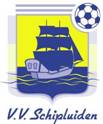 
V.V. Schipluiden is voor het seizoen 2023/2024 op zoek naar een Sportverzorger/Fysiotherapeut (I.O) voor de herenselectie. 
V.V. Schipluiden 1 speelt in de 3e klasse zaterdag. V.V. Schipluiden 2 speelt in de reserve 2e klasse. 

Wat wordt er van je verwacht?Medische kennis over en behandelen van sportblessures.Denk hierbij aan tapen, hersteltrainingen, diagnoses & eventuele doorverwijzingen naar een fysiotherapeut en/of arts.Aanwezig op dinsdagavond en/of donderdagavond en bij de wedstrijd van het eerste of tweede elftal op zaterdag.Passend bij de sfeer en cultuur van onze club.Daarnaast werkt V.V. Schipluiden samen met TIM’s fysiotherapie. Je maakt deel uit van de gehele medische staf binnen VV Schipluiden.
Ook werk je samen op de trainingsavonden met de sportverzorger/hersteltrainer van het 1ste elftal. 

Ben jij een fysiotherapeut/sportverzorger die zijn steentje wil bijdragen of ben jij een fysiotherapeut in opleiding die kennis wil opdoen in de praktijk en daarnaast zijn leermomenten kan vinden door de samenwerking met de 1ste verzorger & TIM’s Fysio? Meld je dan aan! Je ontvangt bij het invullen van deze functie een passende vergoeding.
Voor meer informatie:Dirk-Jan Renaud
Telnr:   06-45292428
Email:  technischezaken@vvschipluiden.nl